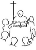 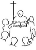 : 2 Samuel 5, 1-3; Salmo 121; Colosenses 1, 12-20; Lucas 23, 35-43Ambientación: Crucifijo, a un lado una vela apagada y al otro, una vela encendida. Alrededor de la cruz se pueden poner flores blancas u otro símbolo que exprese la realeza de Cristo.Cantos sugeridos: Tu Reino es Vida.AMBIENTACIÓN: Al terminar el año litúrgico y el Año de la Misericordia, celebramos la fiesta de Jesucristo, Rey del Universo. Jesús, a quien hemos acompañado como discípulos a lo largo de todo el año, ha anunciado con su palabra y sus obras la venida del Reino de Dios. El Padre lo ha puesto todo en sus manos y ahora se manifiesta como Rey, Señor del tiempo y del espacio.1. Oración inicial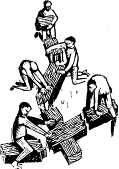 Tu reino, Señor, se hace presente cuando se fomenta la justicia y es respetada la libertad.Cuando todos somos hijos tuyos los sueños deletrean: amistad, hermanos, paciencia, caridad.Tu reinado, Señor, viene a nosotros siempre que el pueblo dispone de sustento, vivienda, trabajo y sanidad.Tú nos enseñas, por Jesús, a vivir con dignidad la vida y a festejarla en la fraternidad.En tu reino, Señor, no caben privilegios de quienes se creen el fruto de la espiga en honor y dignidad.El reino que predicaste llega casi de puntillas, se revela y está escondido.Es simiente que se esparce por los campos, levadura que fermenta entre la masa,luz que muestra el horizonte a los perdidos.¡Venga tu Reino, Señor y danos la fuerza para ser tus testigos! Amén.Motivación: Desde la cruz, Jesús completa el plan misericordioso de Dios. El perdón a quienes lo crucifican y la promesa al buen ladrón son la expresión de su victoria, del poder de un rey que tiene autoridad para perdonar. Escuchemos:Cuando Jesús estaba ya crucificado, el pueblo estaba allí mirando. Las autoridades le hacían muecas diciendo:- A otros ha salvado; que se salve a sí mismo, si es el Mesías de Dios, el Elegido.Se burlaban de él también los soldados, ofreciéndole vinagre y diciendo:Si eres tú el rey de los judíos, sálvate a ti mismo.Había encima de él una inscripción: “Éste es el rey de los judíos”Uno de los malhechores crucificados lo insultaba, diciendo:- ¿No eres tú el Mesías? Sálvate a ti mismo y a nosotros.Pero el otro le increpaba:- ¿Es que no temes a Dios, tú que sufres la misma condena?, Nosotros la sufrimos justamente porque recibimos el pago de lo que hicimos; en cambio, él no ha hecho nada malo.Y decía:- Jesús, acuérdate de mí cuando llegues a tu reino.Jesús le respondió:- Te aseguro: hoy estarás conmigo en el paraíso.Preguntas para la lectura¿Quiénes son los personajes que aparecen en el relato? ¿Qué hacen o qué le dicen a Jesús? En función de su actitud, ¿podrías dividirlos en dos grupos?¿Cómo le llaman quienes lo insultan?El relato cambia de tono cuando entra en escena el buen ladrón. ¿Qué dice sobre Jesús? ¿Qué le pide?¿Cuál es la respuesta de Jesús?¿Cómo se “manifiesta” el reinado de Jesús? ¿Desde el poder y la opresión? ¿O desde la cruz y el servicio?Motivación: Entre burlas e insultos, Jesús se manifiesta como rey a través de su muerte en cruz. Volvamos la mirada a nuestros días para meditar sobre el significado del reinado de Cristo en nuestra vida y en la de cuantos nos rodean.¿Qué importancia tiene y qué revela el hecho que el Señor Jesús, haya sido llamado: “…rey de los judíos…”, en un contexto de insultos y burlas (Lc 23,35-37)? ¿Qué pienso de la actitud de los jefes, los soldados y uno de los ladrones que se burlaban de Él? ¿Qué destaco y qué aprendo de la actitud del Señor en la cruz?, ¿qué aprendo de su manera de actuar? ¿Cuál es el mensaje que nos deja el diálogo de Jesús con los dos ladrones?, ¿qué indican la actitud de cada uno de ellos?, ¿cuál es la trascendencia de las palabras de Jesús (Lc 23,43)? ¿Tengo la humildad, la paciencia, y sobre todo, la profundidad y el arrepentimiento del “buen ladrón”?¿Descubro a Jesús como “Cristo Rey” desde el servicio y la entrega?Motivación: Presentemos juntos al Señor todo lo que nos haya sugerido la lectura y meditación del pasaje evangélico de hoy. Pidámosle la gracia de ser perseverantes, vigilantes y orantes en medio de las pruebas cotidianas y las persecuciones.Luego de un tiempo de oración personal, compartimos nuestra oración. Se puede recitar el Salmo 121Motivación: San Vicente nos explica de qué manera reina Dios: "Reina de una manera especial sobre los justos, que lo honran y le sirven; sobre las almas buenas, que se entregan a Dios y no respiran más que a Dios; sobre los elegidos, que deberán glorificarle eternamente. Sobre esas personas es sobre las que reina de una manera especial, por medio de las virtudes que practican y que han recibido de él. Él es el Dios de las virtudes, y no hay ninguna que no venga de él. Todas ellas proceden de esta fuente infinita, que las envía a las almas escogidas que, siempre dispuestas a recibirlas, son siempre fieles en practicarlas. Y de este modo ellas procuran el reino de Dios, y es así como Dios reina siempre en ellas". (XI, 431)“Reinar es servir y servir es reinar”. ¿Qué podemos hacer para que el reinado de Dios se extienda cada día más en nuestros ambientes?Oración final Cristo Rey…Reinas desde la cruz, derramando tu sangre por nosotros…reinas en la verdad y la justicia…reinas en amor total hasta dar la vida por los demás…reinas en la sencillez y humildad de la fidelidad…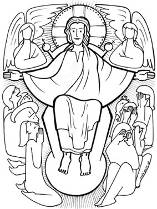 reinas en el amor incondicional…reinas en el amor gratuito y desinteresado…reinas en el perdón y la misericordia…reinas en la sencillez y confianza de un niño…reinas en la entrega desinteresada a los demás…reinas en los que son perseguidos por causa del bien…reinas en los que te dan a conocer y anuncian tu Buena Nueva…reinas en los que saben esperar contra toda esperanza…reinas en los que hacen de tu Palabra su estilo de vida…reinas en los que buscan el reinado de Dios…reinas en los que tienen a Dios como Padre…reinas en los que viven como hijos de Dios…reinas en los que muestran tu proyecto de amor en sus vidas…reinas en los que viven por y para ti. AménFuentes: “Tú tienes palabras de vida, Ciclo “C”; obras completas de San Vicente de Paúl.; www.lectionautas.com ; “Sigueme”, Ciclo C. Lectio Divina CELAMLectio anteriores: www.cmperu.com